Gospodarczy Bank Spółdzielczy
w Gorzowie Wielkopolskim  				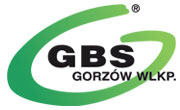 WNIOSEK O ZWROT ŚRODKÓW TRANSAKCJI PŁATNICZEJ Uzasadnienie: …………………………………………………………………………………………………………………………………………………..…. ……………………………………………………………………………………………………………………………………………………... …………………………………………………………………… 	               …………………………………………………………………… 	Miejscowość, data 	                 Podpis Wnioskodawcy / Pieczątka i podpis                                                                                            ….………………………………………………………………… data, pieczątka imienna i podpis pracownika        (weryfikacja)		 Imię i nazwisko / Nazwa Adres zamieszkania / siedzibyulica, numer domu / mieszkania Kod pocztowy, miejscowość: PESEL / NIPData dokonania transakcji: Kwota transakcji: Numer rachunku, z którego dokonano transakcję: Numer rachunku, na który dokonano transakcję: Numer rachunku, na który ma być dokonany zwrot transakcji: